Отчет о проведении игрового развлечения «У нас в гостях Петрушка» в первой младшей группе №2 «Капитошка» (25 июля 2022г.)Цель: создание у детей радостного настроения. Краткое описание: В гости к детям пришел Петрушка и привез с собой грузовичок с сюрпризами. Первым сюрпризом была матрешка, дети с ней поиграли в прятки. Вторым - шишки, ребята помогали Петрушке собрать их. Третьим- мыльные пузыри, дети показывали, как научились пускать пузыри и лопать их. Четвертым сюрпризом был, большой платок. Дети поиграли в игру: «Угадай кто спрятался». Дети закрывали глаза, а Петрушка надевал платок на любого ребенка и остальные угадывали – кого нет. Детям было очень интересно.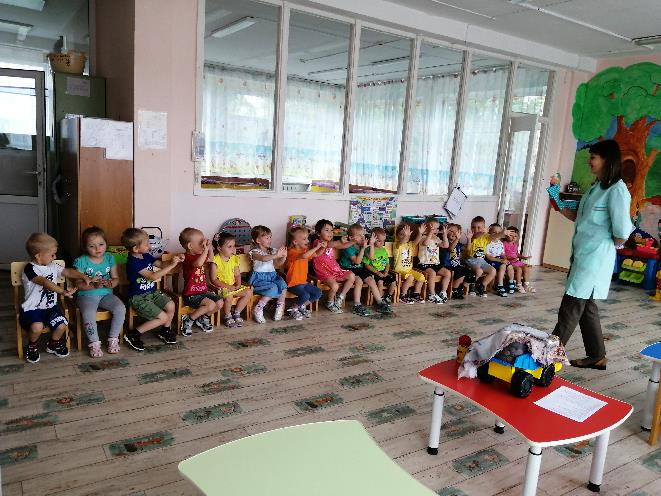 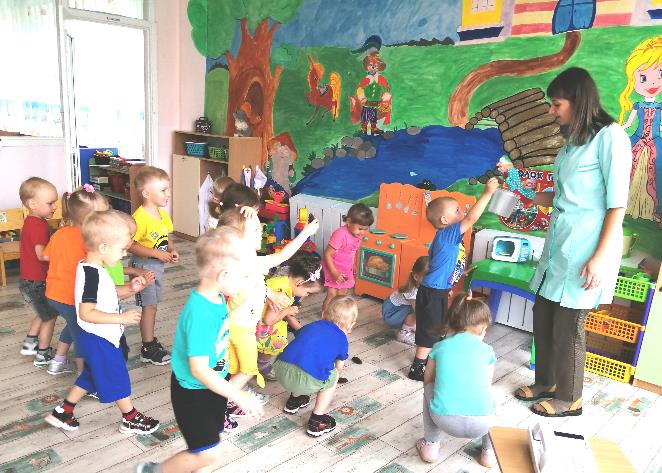 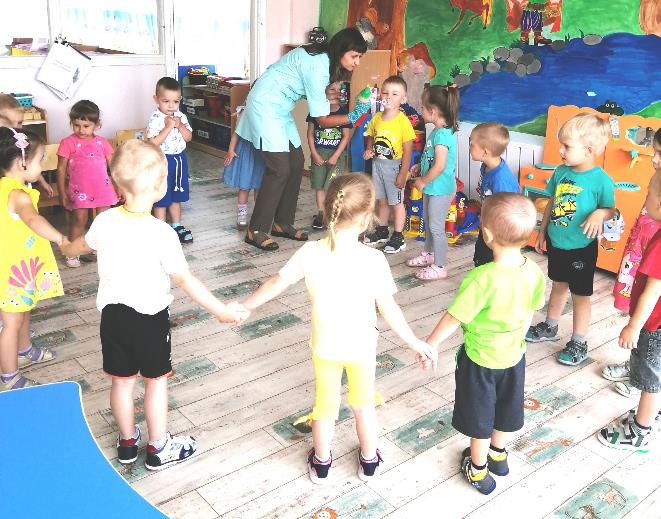 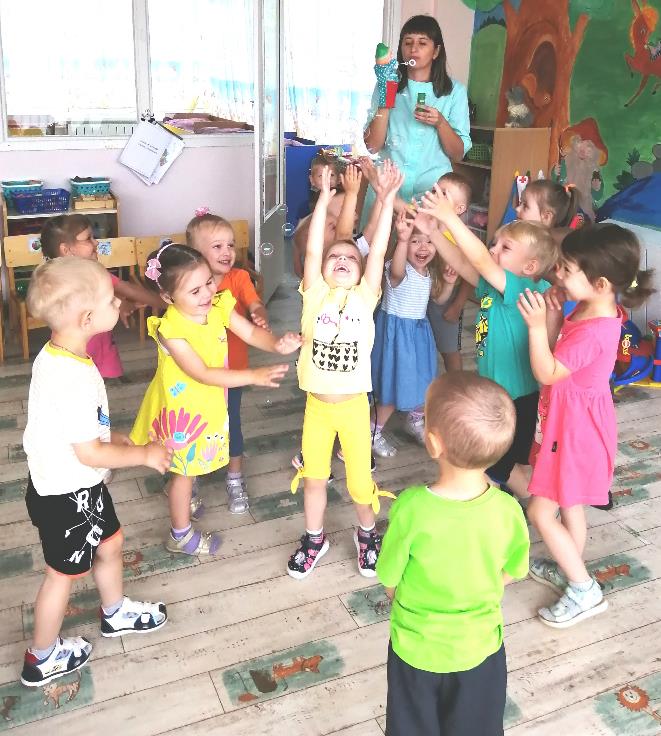 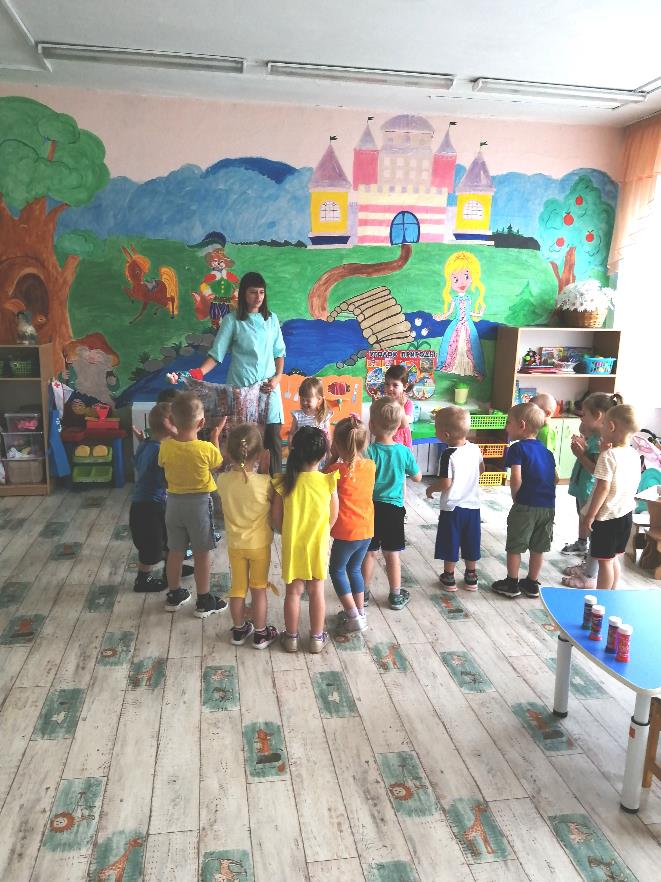 